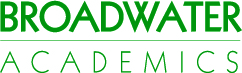 Graphic DesignBlock 7October 2014 – January 2015Katherine S. LacksPhone: 757.615.7169	                                                           Email: klacks@broadwateracademy.orgWebsite: klacks.weebly.com				(Email is the best way to contact me.)	Course OverviewAn introduction to elements of design, spatial relationships, typography and imagery as they apply to practical visual solutions for self-promotion, resumes, logo design, Web design, and sequential systems. This course instructs the student in graphic design skills employing traditional and digital tools, materials and procedures employed in the communication arts industry. The focus will be on finding creative visual solutions to communication problems using technical skills.Student Performance ObjectivesBroadwater Academy students are expected to demonstrate an appreciation for diversity and to be courteous and respectful toward classmates and school staff members.  The following are some ways in which you can demonstrate these qualities.Demonstrate respect for your education byCompleting all assignments on time.Bringing the required materials each day.Using the website for make-up work if you are absent for any reason.Demonstrate respect for yourself byMaintaining good health and dressing appropriately for school and school-related events.Utilizing your talents and performing to the best of your ability.Staying up to date with all class work.Demonstrate respect for your peers and your teacher byListening when others speak.Coming to class on time.Following all policies outlined in the Broadwater Academy Student Planner.Evaluation and Requirements Each nine weeks grade will be based on the following:Large Projects: 60%Small Projects: 40%Required Text: NoneClass Schedule and/or Sequence of InstructionPlease visit my website, www.klacks.weebly.com, for all class information, detailed syllabus with assignments and all due dates, and contact information.